Home Canning Division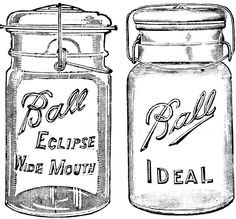 General RulesEntries will be accepted Tuesday, 4:00 PM – 7:00 PM and Wednesday, 7:30 AM – 9:30 AM. They will be released after 5:00 PM on Saturday.Senior Classes – A Blue, Red, and White will be awarded in each class. A Best of Show Rosette along with a $5.00 cash prize and Honorable Mention Rosette will be awarded per category. Junior Classes – A Blue, Red, and White ribbon will be awarded upon merit of the judges. Each entry will receive a ribbon. A Best of Show Rosette along with a $5.00 cash prize and Honorable Mention Rosette will be awarded per category.Junior Division – (Exhibitors under the age of 18) Age must be listed on entry tag. A “J” will be added to indicate a Junior Exhibitor.Fair and show committees will exercise all care but cannot be held responsible for damage or loss of items exhibited.Categories:FruitsApplesApplesauceApricotsBlackberriesCherriesGooseberriesPeachesPearsRhubarbStrawberriesMiscellaneousHoney or MolassesHoneyMolassesRelishesCucumberGarden (Mixed)Green tomatoZucchiniMiscellaneous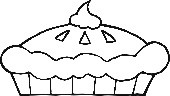 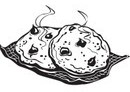 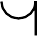 Jams and PreservesApple butterBlackberryGrapeMarmaladesMixed fruitPeachPineapplePlumStrawberryTomato preservesWatermelon preservesMiscellaneousPickledBeetsCucumber (dill)Cucumber (sweet)PeachWatermelonMiscellaneousJellyAppleBlackberryGrapePearPlumRaspberryStrawberryWild Jelly (Named)MiscellaneousVegetablesCarrotsCornGreen beansPeasPotatoesSalsaTomatoesTomato juiceMiscellaneousMeatsPlease join us for the fresh baked goods and canned items live auction!!Wednesday, following the quilt show.Any entry in Foods and Home Canning categories may be entered in the auction upon approval by exhibitor.*Proceeds benefit the Home Ec. Open Show*